Муниципальное  бюджетное учреждение культуры Артемовского городского округа городской центр досуга «Горняк»При знакомстве с РЕКОМЕНДАЦИЯМИ следует внимательно изучить следующие обозначения: : недостатки тех или иных условий (способов связи, доступности для инвалидов, комфортности) по каждому филиалу в отдельности. Они обозначены знаком «минус» и оранжевой заливкой ячейки в отдельной рамке с экспертными оценками.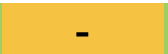  Организации или ее филиалам необходимо обеспечить реализацию недостающих условий, обеспечить их функционирование, постоянную работу. Например, контактный телефон или электронная почта может присутствовать на сайте организации, но на момент проверки экспертами он не функционировал – дозвониться/получить ответа не удалось.Не найдены следующие материалы на сайте организации:		Если строка пустая, следовательно, все необходимые материалы присутствуют и были обнаружены экспертами при оценке сайта учреждения.Если указаны конкретные материалы, то при проведении оценки они либо отсутствовали, либо их нельзя было интуитивно найти.  Организации необходимо разместить недостающие материалы(информацию)  и на сайте и/или обеспечить возможность их легко найти.Не хватает следующих материалов на стендах юридического лица/филиалаЕсли строка пустая, следовательно, все необходимые материалы присутствуют и были обнаружены экспертами при посещении учреждения или анализе переданных фото-видео материалов (если оценка осуществлялась дистанционно). Если указаны конкретные материалы, то на момент проведения экспертизы они отсутствовали или не были заметны. Филиалу необходимо обеспечить предоставление недостающих материалов и информации на стендах.Предложения получателей услуг по улучшению условий оказания услуг в данной организации, высказанные в ходе опроса:Большинство опрошенных, как правило не высказывают каких-либо замечаний или предложений или указывают, что их «все устраивают», они «всем довольны». Если есть каки-то конкретные предложения, то они перечислены в этой рамке. Организации рекомендуется учесть и, по возможности, реализовать предложения получателей услуг по улучшению условий оказания услуг в данной организации.Условные обозначения:Цветовые шкалы:К1Критерий 1. Открытость и доступность информации об организации Критерий 1. Открытость и доступность информации об организации Критерий 1. Открытость и доступность информации об организации Критерий 1. Открытость и доступность информации об организации Критерий 1. Открытость и доступность информации об организации ПинфСоответствие информации о деятельности организации, размещенной на общедоступных информационных ресурсах, ее содержанию и порядку (форме), установленным нормативными правовыми актамиСоответствие информации о деятельности организации, размещенной на общедоступных информационных ресурсах, ее содержанию и порядку (форме), установленным нормативными правовыми актамиСоответствие информации о деятельности организации, размещенной на общедоступных информационных ресурсах, ее содержанию и порядку (форме), установленным нормативными правовыми актамиСоответствие информации о деятельности организации, размещенной на общедоступных информационных ресурсах, ее содержанию и порядку (форме), установленным нормативными правовыми актамиСоответствие информации о деятельности организации, размещенной на общедоступных информационных ресурсах, ее содержанию и порядку (форме), установленным нормативными правовыми актамиПдистНаличие на официальном сайте организации информации о дистанционных способах обратной связи и взаимодействия с получателями услуг, и их функционированиеНаличие на официальном сайте организации информации о дистанционных способах обратной связи и взаимодействия с получателями услуг, и их функционированиеНаличие на официальном сайте организации информации о дистанционных способах обратной связи и взаимодействия с получателями услуг, и их функционированиеНаличие на официальном сайте организации информации о дистанционных способах обратной связи и взаимодействия с получателями услуг, и их функционированиеНаличие на официальном сайте организации информации о дистанционных способах обратной связи и взаимодействия с получателями услуг, и их функционированиеПоткрудДоля получателей услуг, удовлетворенных открытостью, полнотой и доступностью информации о деятельности организации, размещенной на информационных стендах в помещении организации, на официальном сайте организации в сети ИнтернетДоля получателей услуг, удовлетворенных открытостью, полнотой и доступностью информации о деятельности организации, размещенной на информационных стендах в помещении организации, на официальном сайте организации в сети ИнтернетДоля получателей услуг, удовлетворенных открытостью, полнотой и доступностью информации о деятельности организации, размещенной на информационных стендах в помещении организации, на официальном сайте организации в сети ИнтернетДоля получателей услуг, удовлетворенных открытостью, полнотой и доступностью информации о деятельности организации, размещенной на информационных стендах в помещении организации, на официальном сайте организации в сети ИнтернетДоля получателей услуг, удовлетворенных открытостью, полнотой и доступностью информации о деятельности организации, размещенной на информационных стендах в помещении организации, на официальном сайте организации в сети ИнтернетК2Критерий 2. Комфортность условий предоставления услуг, в том числе время ожидания предоставления услугКритерий 2. Комфортность условий предоставления услуг, в том числе время ожидания предоставления услугКритерий 2. Комфортность условий предоставления услуг, в том числе время ожидания предоставления услугКритерий 2. Комфортность условий предоставления услуг, в том числе время ожидания предоставления услугКритерий 2. Комфортность условий предоставления услуг, в том числе время ожидания предоставления услугПкомф.услОбеспечение в организации комфортных условий для предоставления услугОбеспечение в организации комфортных условий для предоставления услугОбеспечение в организации комфортных условий для предоставления услугОбеспечение в организации комфортных условий для предоставления услугОбеспечение в организации комфортных условий для предоставления услугПожидВремя ожидания предоставления услуги (для учреждений культуры не предусмотрен)Время ожидания предоставления услуги (для учреждений культуры не предусмотрен)Время ожидания предоставления услуги (для учреждений культуры не предусмотрен)Время ожидания предоставления услуги (для учреждений культуры не предусмотрен)Время ожидания предоставления услуги (для учреждений культуры не предусмотрен)ПкомфудУдовлетворенность комфортностью предоставления услуг организацией Удовлетворенность комфортностью предоставления услуг организацией Удовлетворенность комфортностью предоставления услуг организацией Удовлетворенность комфортностью предоставления услуг организацией Удовлетворенность комфортностью предоставления услуг организацией К3Критерий 3. Доступность услуг для инвалидовКритерий 3. Доступность услуг для инвалидовКритерий 3. Доступность услуг для инвалидовКритерий 3. Доступность услуг для инвалидовКритерий 3. Доступность услуг для инвалидовПоргдостОборудование помещений организации и прилегающей к ней территории с учетом доступности для инвалидовОборудование помещений организации и прилегающей к ней территории с учетом доступности для инвалидовОборудование помещений организации и прилегающей к ней территории с учетом доступности для инвалидовОборудование помещений организации и прилегающей к ней территории с учетом доступности для инвалидовОборудование помещений организации и прилегающей к ней территории с учетом доступности для инвалидовПуслугдостОбеспечение в организации условий доступности, позволяющих инвалидам получать услуги наравне с другимиОбеспечение в организации условий доступности, позволяющих инвалидам получать услуги наравне с другимиОбеспечение в организации условий доступности, позволяющих инвалидам получать услуги наравне с другимиОбеспечение в организации условий доступности, позволяющих инвалидам получать услуги наравне с другимиОбеспечение в организации условий доступности, позволяющих инвалидам получать услуги наравне с другимиПдостудДоля получателей услуг, удовлетворенных доступностью услуг для инвалидовДоля получателей услуг, удовлетворенных доступностью услуг для инвалидовДоля получателей услуг, удовлетворенных доступностью услуг для инвалидовДоля получателей услуг, удовлетворенных доступностью услуг для инвалидовДоля получателей услуг, удовлетворенных доступностью услуг для инвалидовК4Критерий 4. Доброжелательность, вежливость работников организацииКритерий 4. Доброжелательность, вежливость работников организацииКритерий 4. Доброжелательность, вежливость работников организацииКритерий 4. Доброжелательность, вежливость работников организацииКритерий 4. Доброжелательность, вежливость работников организацииПперв.конт удДоля получателей услуг, удовлетворенных доброжелательностью, вежливостью работников организации, обеспечивающих первичный контакт и информирование получателя услуги при непосредственном обращении в организациюДоля получателей услуг, удовлетворенных доброжелательностью, вежливостью работников организации, обеспечивающих первичный контакт и информирование получателя услуги при непосредственном обращении в организациюДоля получателей услуг, удовлетворенных доброжелательностью, вежливостью работников организации, обеспечивающих первичный контакт и информирование получателя услуги при непосредственном обращении в организациюДоля получателей услуг, удовлетворенных доброжелательностью, вежливостью работников организации, обеспечивающих первичный контакт и информирование получателя услуги при непосредственном обращении в организациюДоля получателей услуг, удовлетворенных доброжелательностью, вежливостью работников организации, обеспечивающих первичный контакт и информирование получателя услуги при непосредственном обращении в организациюПоказ.услугудДоля получателей услуг, удовлетворенных доброжелательностью, вежливостью работников организации, обеспечивающих непосредственное оказание услуги при обращении в организацию Доля получателей услуг, удовлетворенных доброжелательностью, вежливостью работников организации, обеспечивающих непосредственное оказание услуги при обращении в организацию Доля получателей услуг, удовлетворенных доброжелательностью, вежливостью работников организации, обеспечивающих непосредственное оказание услуги при обращении в организацию Доля получателей услуг, удовлетворенных доброжелательностью, вежливостью работников организации, обеспечивающих непосредственное оказание услуги при обращении в организацию Доля получателей услуг, удовлетворенных доброжелательностью, вежливостью работников организации, обеспечивающих непосредственное оказание услуги при обращении в организацию Пвежл.дистудДоля получателей услуг, удовлетворенных доброжелательностью, вежливостью работников организации при использовании дистанционных форм взаимодействияДоля получателей услуг, удовлетворенных доброжелательностью, вежливостью работников организации при использовании дистанционных форм взаимодействияДоля получателей услуг, удовлетворенных доброжелательностью, вежливостью работников организации при использовании дистанционных форм взаимодействияДоля получателей услуг, удовлетворенных доброжелательностью, вежливостью работников организации при использовании дистанционных форм взаимодействияДоля получателей услуг, удовлетворенных доброжелательностью, вежливостью работников организации при использовании дистанционных форм взаимодействияК5Критерий 5. Удовлетворенность условиями оказания услугКритерий 5. Удовлетворенность условиями оказания услугКритерий 5. Удовлетворенность условиями оказания услугКритерий 5. Удовлетворенность условиями оказания услугКритерий 5. Удовлетворенность условиями оказания услугПрекомДоля получателей услуг, которые готовы рекомендовать организацию родственникам и знакомымДоля получателей услуг, которые готовы рекомендовать организацию родственникам и знакомымДоля получателей услуг, которые готовы рекомендовать организацию родственникам и знакомымДоля получателей услуг, которые готовы рекомендовать организацию родственникам и знакомымДоля получателей услуг, которые готовы рекомендовать организацию родственникам и знакомымПорг.услудДоля получателей услуг, удовлетворенных организационными условиями предоставления услугДоля получателей услуг, удовлетворенных организационными условиями предоставления услугДоля получателей услуг, удовлетворенных организационными условиями предоставления услугДоля получателей услуг, удовлетворенных организационными условиями предоставления услугДоля получателей услуг, удовлетворенных организационными условиями предоставления услугПудДоля получателей услуг, удовлетворенных в целом условиями оказания услуг в организации Доля получателей услуг, удовлетворенных в целом условиями оказания услуг в организации Доля получателей услуг, удовлетворенных в целом условиями оказания услуг в организации Доля получателей услуг, удовлетворенных в целом условиями оказания услуг в организации Доля получателей услуг, удовлетворенных в целом условиями оказания услуг в организации Наличие функционирующих дистанционных способов взаимодействия:Наличие функционирующих дистанционных способов взаимодействия:Наличие функционирующих дистанционных способов взаимодействия:Наличие функционирующих дистанционных способов взаимодействия:Наличие функционирующих дистанционных способов взаимодействия:Наличие функционирующих дистанционных способов взаимодействия:телефонналичие абонентского номера телефонаналичие абонентского номера телефонаналичие абонентского номера телефонаналичие абонентского номера телефонаналичие абонентского номера телефонаe-mailналичие адреса электронной почтыналичие адреса электронной почтыналичие адреса электронной почтыналичие адреса электронной почтыналичие адреса электронной почтысервисыналичие электронных сервисов (для подачи электронного обращения (жалобы, предложения), получения консультации по оказываемым услугам и иных)наличие электронных сервисов (для подачи электронного обращения (жалобы, предложения), получения консультации по оказываемым услугам и иных)наличие электронных сервисов (для подачи электронного обращения (жалобы, предложения), получения консультации по оказываемым услугам и иных)наличие электронных сервисов (для подачи электронного обращения (жалобы, предложения), получения консультации по оказываемым услугам и иных)наличие электронных сервисов (для подачи электронного обращения (жалобы, предложения), получения консультации по оказываемым услугам и иных)FAQналичие раздела официального сайта «Часто задаваемые вопросы»наличие раздела официального сайта «Часто задаваемые вопросы»наличие раздела официального сайта «Часто задаваемые вопросы»наличие раздела официального сайта «Часто задаваемые вопросы»наличие раздела официального сайта «Часто задаваемые вопросы»анкета для опросаналичие технической возможности выражения получателем услуг мнения о качестве условий оказания услуг организацией (наличие анкеты для опроса граждан или гиперссылки на нее)наличие технической возможности выражения получателем услуг мнения о качестве условий оказания услуг организацией (наличие анкеты для опроса граждан или гиперссылки на нее)наличие технической возможности выражения получателем услуг мнения о качестве условий оказания услуг организацией (наличие анкеты для опроса граждан или гиперссылки на нее)наличие технической возможности выражения получателем услуг мнения о качестве условий оказания услуг организацией (наличие анкеты для опроса граждан или гиперссылки на нее)наличие технической возможности выражения получателем услуг мнения о качестве условий оказания услуг организацией (наличие анкеты для опроса граждан или гиперссылки на нее)иные способыналичие иного дистанционного способа взаимодействияналичие иного дистанционного способа взаимодействияналичие иного дистанционного способа взаимодействияналичие иного дистанционного способа взаимодействияналичие иного дистанционного способа взаимодействияНаличие комфортных условий для предоставления услуг:Наличие комфортных условий для предоставления услуг:Наличие комфортных условий для предоставления услуг:Наличие комфортных условий для предоставления услуг:Наличие комфортных условий для предоставления услуг:Наличие комфортных условий для предоставления услуг:Зона отдыханаличие комфортной зоны отдыха (ожидания) оборудованной соответствующей мебельюналичие комфортной зоны отдыха (ожидания) оборудованной соответствующей мебельюналичие комфортной зоны отдыха (ожидания) оборудованной соответствующей мебельюналичие комфортной зоны отдыха (ожидания) оборудованной соответствующей мебельюналичие комфортной зоны отдыха (ожидания) оборудованной соответствующей мебельюНавигацияналичие и понятность навигации внутри организацииналичие и понятность навигации внутри организацииналичие и понятность навигации внутри организацииналичие и понятность навигации внутри организацииналичие и понятность навигации внутри организацииВоданаличие и доступность питьевой водыналичие и доступность питьевой водыналичие и доступность питьевой водыналичие и доступность питьевой водыналичие и доступность питьевой водыСанузелналичие и доступность санитарно-гигиенических помещенийналичие и доступность санитарно-гигиенических помещенийналичие и доступность санитарно-гигиенических помещенийналичие и доступность санитарно-гигиенических помещенийналичие и доступность санитарно-гигиенических помещенийСанитарное состояниесанитарное состояние помещений организациисанитарное состояние помещений организациисанитарное состояние помещений организациисанитарное состояние помещений организациисанитарное состояние помещений организацииТранспортная доступностьтранспортная доступность (возможность доехать до организации на общественном транспорте, наличие парковки)транспортная доступность (возможность доехать до организации на общественном транспорте, наличие парковки)транспортная доступность (возможность доехать до организации на общественном транспорте, наличие парковки)транспортная доступность (возможность доехать до организации на общественном транспорте, наличие парковки)транспортная доступность (возможность доехать до организации на общественном транспорте, наличие парковки)Наличие в помещениях организации и на прилегающей к ней территории:Наличие в помещениях организации и на прилегающей к ней территории:Наличие в помещениях организации и на прилегающей к ней территории:Наличие в помещениях организации и на прилегающей к ней территории:Наличие в помещениях организации и на прилегающей к ней территории:Наличие в помещениях организации и на прилегающей к ней территории:Пандусоборудованных входных групп пандусами (подъемными платформами)оборудованных входных групп пандусами (подъемными платформами)оборудованных входных групп пандусами (подъемными платформами)оборудованных входных групп пандусами (подъемными платформами)оборудованных входных групп пандусами (подъемными платформами)Стоянкавыделенных стоянок для автотранспортных средств инвалидоввыделенных стоянок для автотранспортных средств инвалидоввыделенных стоянок для автотранспортных средств инвалидоввыделенных стоянок для автотранспортных средств инвалидоввыделенных стоянок для автотранспортных средств инвалидовЛифты, поручниадаптированных лифтов, поручней, расширенных дверных проемовадаптированных лифтов, поручней, расширенных дверных проемовадаптированных лифтов, поручней, расширенных дверных проемовадаптированных лифтов, поручней, расширенных дверных проемовадаптированных лифтов, поручней, расширенных дверных проемовКресла-коляскисменных кресел-колясоксменных кресел-колясоксменных кресел-колясоксменных кресел-колясоксменных кресел-колясокСпец. санузлыспециально оборудованных санитарно-гигиенических помещений в организации специально оборудованных санитарно-гигиенических помещений в организации специально оборудованных санитарно-гигиенических помещений в организации специально оборудованных санитарно-гигиенических помещений в организации специально оборудованных санитарно-гигиенических помещений в организации Наличие условий доступности, позволяющих инвалидам получать услуги наравне с другими:Наличие условий доступности, позволяющих инвалидам получать услуги наравне с другими:Наличие условий доступности, позволяющих инвалидам получать услуги наравне с другими:Наличие условий доступности, позволяющих инвалидам получать услуги наравне с другими:Наличие условий доступности, позволяющих инвалидам получать услуги наравне с другими:Наличие условий доступности, позволяющих инвалидам получать услуги наравне с другими:Дублирование звуковой и зрительнойдублирование для инвалидов по слуху и зрению звуковой и зрительной информациидублирование для инвалидов по слуху и зрению звуковой и зрительной информациидублирование для инвалидов по слуху и зрению звуковой и зрительной информациидублирование для инвалидов по слуху и зрению звуковой и зрительной информациидублирование для инвалидов по слуху и зрению звуковой и зрительной информацииДублирование шрифтом Брайлядублирование надписей, знаков и иной текстовой и графической информации знаками, выполненными рельефно-точечным шрифтом Брайлядублирование надписей, знаков и иной текстовой и графической информации знаками, выполненными рельефно-точечным шрифтом Брайлядублирование надписей, знаков и иной текстовой и графической информации знаками, выполненными рельефно-точечным шрифтом Брайлядублирование надписей, знаков и иной текстовой и графической информации знаками, выполненными рельефно-точечным шрифтом Брайлядублирование надписей, знаков и иной текстовой и графической информации знаками, выполненными рельефно-точечным шрифтом БрайляСурдопереводчиквозможность предоставления инвалидам по слуху (слуху и зрению) услуг сурдопереводчика (тифлосурдопереводчика)возможность предоставления инвалидам по слуху (слуху и зрению) услуг сурдопереводчика (тифлосурдопереводчика)возможность предоставления инвалидам по слуху (слуху и зрению) услуг сурдопереводчика (тифлосурдопереводчика)возможность предоставления инвалидам по слуху (слуху и зрению) услуг сурдопереводчика (тифлосурдопереводчика)возможность предоставления инвалидам по слуху (слуху и зрению) услуг сурдопереводчика (тифлосурдопереводчика)Помощь работниковпомощь, оказываемая работниками организации, прошедшими необходимое обучение (инструктирование) по сопровождению инвалидов в помещениях организации и на прилегающей территориипомощь, оказываемая работниками организации, прошедшими необходимое обучение (инструктирование) по сопровождению инвалидов в помещениях организации и на прилегающей территориипомощь, оказываемая работниками организации, прошедшими необходимое обучение (инструктирование) по сопровождению инвалидов в помещениях организации и на прилегающей территориипомощь, оказываемая работниками организации, прошедшими необходимое обучение (инструктирование) по сопровождению инвалидов в помещениях организации и на прилегающей территориипомощь, оказываемая работниками организации, прошедшими необходимое обучение (инструктирование) по сопровождению инвалидов в помещениях организации и на прилегающей территорииДистантный режимналичие возможности предоставления услуги в дистанционном режиме или на домуналичие возможности предоставления услуги в дистанционном режиме или на домуналичие возможности предоставления услуги в дистанционном режиме или на домуналичие возможности предоставления услуги в дистанционном режиме или на домуналичие возможности предоставления услуги в дистанционном режиме или на домуРанг учреждения по критерию - среди обследуемых в 2022 году (от 1 до 73):Ранг учреждения по критерию - среди обследуемых в 2022 году (от 1 до 73):входит в 10% самых лучших, лидирующих по независимой оценкевходит в 30% лучшихвходит в 40% самых «средних»входит в 30% отстающих по результатам независимой оценкивходит в 10% самых отстающихПоказатель оценки качества по организации, а также набранный балл по критерию / по субкритерию:Показатель оценки качества по организации, а также набранный балл по критерию / по субкритерию:от 95 до 100 балловот 90 до 95 балловот 85 до 90 балловот 80 до 85 балловменее 80 балловДинамика показателей учреждения приведена в сравнении с НОК 2019 года, при наличии оценки):Динамика показателей учреждения приведена в сравнении с НОК 2019 года, при наличии оценки):в 2022 ситуация существенно улучшилась (показатель вырос более чем на 10 пунктов)в 2022 ситуация улучшилась (показатель вырос на 6-10 пунктов)в 2022 ситуация почти не изменилась (+- 5 пунктов)в 2022 ситуация ухудшилась (показатель упал на 6-10 пунктов)в 2022 ситуация существенно ухудшилась (показатель упал более чем на 10 пунктов)Название организации:Муниципальное  бюджетное учреждение культуры Артемовского городского округа городской центр досуга «Горняк»Муниципальное  бюджетное учреждение культуры Артемовского городского округа городской центр досуга «Горняк»Муниципальное  бюджетное учреждение культуры Артемовского городского округа городской центр досуга «Горняк»Муниципальное  бюджетное учреждение культуры Артемовского городского округа городской центр досуга «Горняк»Муниципальное  бюджетное учреждение культуры Артемовского городского округа городской центр досуга «Горняк»Муниципальное  бюджетное учреждение культуры Артемовского городского округа городской центр досуга «Горняк»Количество адресов:Количество адресов:Количество адресов:1Юридический адрес:623780, Свердловская обл., г. Артемовский,ул.Комсомольска 2623780, Свердловская обл., г. Артемовский,ул.Комсомольска 2623780, Свердловская обл., г. Артемовский,ул.Комсомольска 2623780, Свердловская обл., г. Артемовский,ул.Комсомольска 2623780, Свердловская обл., г. Артемовский,ул.Комсомольска 2623780, Свердловская обл., г. Артемовский,ул.Комсомольска 2Ссылка на фото и видео материалы:https://disk.yandex.ru/d/d_nDNX2oawC-SQhttps://disk.yandex.ru/d/d_nDNX2oawC-SQhttps://disk.yandex.ru/d/d_nDNX2oawC-SQhttps://disk.yandex.ru/d/d_nDNX2oawC-SQhttps://disk.yandex.ru/d/d_nDNX2oawC-SQОпрошенных получателей услуг (чел.):Опрошенных получателей услуг (чел.):Опрошенных получателей услуг (чел.):Опрошенных получателей услуг (чел.):Опрошенных получателей услуг (чел.):Опрошенных получателей услуг (чел.):152Итоговый показатель оценки качества условий оказания услуг организациями культуры:Итоговый показатель оценки качества условий оказания услуг организациями культуры:Итоговый показатель оценки качества условий оказания услуг организациями культуры:Итоговый показатель оценки качества условий оказания услуг организациями культуры:Итоговый показатель оценки качества условий оказания услуг организациями культуры:Итоговый показатель оценки качества условий оказания услуг организациями культуры:90,76Ранг учреждения среди обследуемых в 2022 году (от 1 до 144):Ранг учреждения среди обследуемых в 2022 году (от 1 до 144):Ранг учреждения среди обследуемых в 2022 году (от 1 до 144):Ранг учреждения среди обследуемых в 2022 году (от 1 до 144):Ранг учреждения среди обследуемых в 2022 году (от 1 до 144):Ранг учреждения среди обследуемых в 2022 году (от 1 до 144):49По результатам НОК попадает в группу (1-лидеров, 2-средних, 3 отстающих)По результатам НОК попадает в группу (1-лидеров, 2-средних, 3 отстающих)По результатам НОК попадает в группу (1-лидеров, 2-средних, 3 отстающих)По результатам НОК попадает в группу (1-лидеров, 2-средних, 3 отстающих)По результатам НОК попадает в группу (1-лидеров, 2-средних, 3 отстающих)По результатам НОК попадает в группу (1-лидеров, 2-средних, 3 отстающих)2Результаты НОК в 2019г.Результаты НОК в 2019г.Результаты НОК в 2019г.Результаты НОК в 2019г.Результаты НОК в 2019г.Результаты НОК в 2019г.87,82Открытость и доступность информации об организацииКомфортность условий предоставления услугДоступность услуг для инвалидовДоброжелательность, вежливость работников организацииУдовлетворенность условиями оказания услугКритерий:Критерий:К1К2К3К4К5Набранный балл по критерию:Набранный балл по критерию:92,4099,5061,90100,00100,00Ранг учреждения по критерию:Ранг учреждения по критерию:7456811Результаты НОК 2019 годуРезультаты НОК 2019 году91,2095,0077,0084,8091,10ПинфПкомф.услПоргдостПперв.конт уд ПрекомНабранный балл по субкритерию:Набранный балл по субкритерию:86,00100,000,00100,00100,00ПдистПожидПуслугдостПоказ.услугудПорг.услудНабранный балл по субкритерию:Набранный балл по субкритерию:90,00-100,00100,00100,00ПоткрудПкомфудПдостудПвежл.дистудПудНабранный балл по субкритерию:Набранный балл по субкритерию:99,0099,0073,00100,00100,00Экспертная оценка материалов, размещенных на официальном сайте организации:Экспертная оценка материалов, размещенных на официальном сайте организации:Экспертная оценка материалов, размещенных на официальном сайте организации:Экспертная оценка материалов, размещенных на официальном сайте организации:Экспертная оценка материалов, размещенных на официальном сайте организации:Экспертная оценка материалов, размещенных на официальном сайте организации:Экспертная оценка материалов, размещенных на официальном сайте организации:Не найдены следующие материалы на сайте организации:Не найдены следующие материалы на сайте организации:Не найдены следующие материалы на сайте организации:Не найдены следующие материалы на сайте организации:Не найдены следующие материалы на сайте организации:Не найдены следующие материалы на сайте организации:Не найдены следующие материалы на сайте организации:1.1.9. Материально-техническое обеспечение предоставления услуг,
1.1.12. Копии лицензий на осуществление деятельность, подлежащей лицензированию в соответствии с законодательством Российской Федерации (при осуществлении соответствующих видов деятельности)*,
1.1.13. Результаты независимой оценки качества условий оказания услуг, планы по улучшению  качества работы организации культуры (по устранению недостатков, выявленных по итогам независимой оценки качества),1.1.9. Материально-техническое обеспечение предоставления услуг,
1.1.12. Копии лицензий на осуществление деятельность, подлежащей лицензированию в соответствии с законодательством Российской Федерации (при осуществлении соответствующих видов деятельности)*,
1.1.13. Результаты независимой оценки качества условий оказания услуг, планы по улучшению  качества работы организации культуры (по устранению недостатков, выявленных по итогам независимой оценки качества),1.1.9. Материально-техническое обеспечение предоставления услуг,
1.1.12. Копии лицензий на осуществление деятельность, подлежащей лицензированию в соответствии с законодательством Российской Федерации (при осуществлении соответствующих видов деятельности)*,
1.1.13. Результаты независимой оценки качества условий оказания услуг, планы по улучшению  качества работы организации культуры (по устранению недостатков, выявленных по итогам независимой оценки качества),1.1.9. Материально-техническое обеспечение предоставления услуг,
1.1.12. Копии лицензий на осуществление деятельность, подлежащей лицензированию в соответствии с законодательством Российской Федерации (при осуществлении соответствующих видов деятельности)*,
1.1.13. Результаты независимой оценки качества условий оказания услуг, планы по улучшению  качества работы организации культуры (по устранению недостатков, выявленных по итогам независимой оценки качества),1.1.9. Материально-техническое обеспечение предоставления услуг,
1.1.12. Копии лицензий на осуществление деятельность, подлежащей лицензированию в соответствии с законодательством Российской Федерации (при осуществлении соответствующих видов деятельности)*,
1.1.13. Результаты независимой оценки качества условий оказания услуг, планы по улучшению  качества работы организации культуры (по устранению недостатков, выявленных по итогам независимой оценки качества),1.1.9. Материально-техническое обеспечение предоставления услуг,
1.1.12. Копии лицензий на осуществление деятельность, подлежащей лицензированию в соответствии с законодательством Российской Федерации (при осуществлении соответствующих видов деятельности)*,
1.1.13. Результаты независимой оценки качества условий оказания услуг, планы по улучшению  качества работы организации культуры (по устранению недостатков, выявленных по итогам независимой оценки качества),1.1.9. Материально-техническое обеспечение предоставления услуг,
1.1.12. Копии лицензий на осуществление деятельность, подлежащей лицензированию в соответствии с законодательством Российской Федерации (при осуществлении соответствующих видов деятельности)*,
1.1.13. Результаты независимой оценки качества условий оказания услуг, планы по улучшению  качества работы организации культуры (по устранению недостатков, выявленных по итогам независимой оценки качества),Наличие альтернативной версии официального сайта организации для инвалидов по зрению:Наличие альтернативной версии официального сайта организации для инвалидов по зрению:Наличие альтернативной версии официального сайта организации для инвалидов по зрению:Наличие альтернативной версии официального сайта организации для инвалидов по зрению:Наличие альтернативной версии официального сайта организации для инвалидов по зрению:Наличие альтернативной версии официального сайта организации для инвалидов по зрению:Наличие альтернативной версии официального сайта организации для инвалидов по зрению:присутствуетНаличие функционирующих дистанционных способов взаимодействия:Наличие функционирующих дистанционных способов взаимодействия:Наличие функционирующих дистанционных способов взаимодействия:Наличие функционирующих дистанционных способов взаимодействия:Наличие функционирующих дистанционных способов взаимодействия:Наличие функционирующих дистанционных способов взаимодействия:Наличие функционирующих дистанционных способов взаимодействия:телефонe-mailсервисы FAQанкета для опроса+++++Результаты опроса получателей услуг - % удовлетворенныхРезультаты опроса получателей услуг - % удовлетворенныхРезультаты опроса получателей услуг - % удовлетворенныхРезультаты опроса получателей услуг - % удовлетворенныхРезультаты опроса получателей услуг - % удовлетворенныхРезультаты опроса получателей услуг - % удовлетворенныхРезультаты опроса получателей услуг - % удовлетворенныхОткрытость, полнота и доступность информации на информационных стендах в помещении организацииОткрытость, полнота и доступность информации на информационных стендах в помещении организацииОткрытость, полнота и доступность информации на информационных стендах в помещении организацииОткрытость, полнота и доступность информации на информационных стендах в помещении организацииОткрытость, полнота и доступность информации на информационных стендах в помещении организацииОткрытость, полнота и доступность информации на информационных стендах в помещении организации99,29Открытость, полнота и доступность информации на официальном сайте организацииОткрытость, полнота и доступность информации на официальном сайте организацииОткрытость, полнота и доступность информации на официальном сайте организацииОткрытость, полнота и доступность информации на официальном сайте организацииОткрытость, полнота и доступность информации на официальном сайте организацииОткрытость, полнота и доступность информации на официальном сайте организации99,20Своевременность предоставления услугиСвоевременность предоставления услугиСвоевременность предоставления услугиСвоевременность предоставления услугиСвоевременность предоставления услугиСвоевременность предоставления услуги100,00Комфортностью предоставления услуг организацией, в том числе:Комфортностью предоставления услуг организацией, в том числе:Комфортностью предоставления услуг организацией, в том числе:Комфортностью предоставления услуг организацией, в том числе:Комфортностью предоставления услуг организацией, в том числе:Комфортностью предоставления услуг организацией, в том числе:99,00Наличие комфортной зоны отдыха (ожидания), оборудованной соответствующей мебельюНаличие комфортной зоны отдыха (ожидания), оборудованной соответствующей мебельюНаличие комфортной зоны отдыха (ожидания), оборудованной соответствующей мебельюНаличие комфортной зоны отдыха (ожидания), оборудованной соответствующей мебельюНаличие комфортной зоны отдыха (ожидания), оборудованной соответствующей мебельюНаличие комфортной зоны отдыха (ожидания), оборудованной соответствующей мебелью99,32Наличие и понятность навигации внутри организации (учреждения)Наличие и понятность навигации внутри организации (учреждения)Наличие и понятность навигации внутри организации (учреждения)Наличие и понятность навигации внутри организации (учреждения)Наличие и понятность навигации внутри организации (учреждения)Наличие и понятность навигации внутри организации (учреждения)100,00Доступность питьевой водыДоступность питьевой водыДоступность питьевой водыДоступность питьевой водыДоступность питьевой водыДоступность питьевой воды99,32Наличие и доступность санитарно-гигиенических помещенийНаличие и доступность санитарно-гигиенических помещенийНаличие и доступность санитарно-гигиенических помещенийНаличие и доступность санитарно-гигиенических помещенийНаличие и доступность санитарно-гигиенических помещенийНаличие и доступность санитарно-гигиенических помещений100,00Cанитарное состояние помещений организацийCанитарное состояние помещений организацийCанитарное состояние помещений организацийCанитарное состояние помещений организацийCанитарное состояние помещений организацийCанитарное состояние помещений организаций100,00Наличие парковки на прилегающей территории организации (учреждения)Наличие парковки на прилегающей территории организации (учреждения)Наличие парковки на прилегающей территории организации (учреждения)Наличие парковки на прилегающей территории организации (учреждения)Наличие парковки на прилегающей территории организации (учреждения)Наличие парковки на прилегающей территории организации (учреждения)99,27Доступность записи на получение услуги по телефонуДоступность записи на получение услуги по телефонуДоступность записи на получение услуги по телефонуДоступность записи на получение услуги по телефонуДоступность записи на получение услуги по телефонуДоступность записи на получение услуги по телефону100,00Доступность записи на получение услуги на официальном сайте организации (учреждения)Доступность записи на получение услуги на официальном сайте организации (учреждения)Доступность записи на получение услуги на официальном сайте организации (учреждения)Доступность записи на получение услуги на официальном сайте организации (учреждения)Доступность записи на получение услуги на официальном сайте организации (учреждения)Доступность записи на получение услуги на официальном сайте организации (учреждения)100,00Доступность записи на получение услуги посредством Единого портала ГМУДоступность записи на получение услуги посредством Единого портала ГМУДоступность записи на получение услуги посредством Единого портала ГМУДоступность записи на получение услуги посредством Единого портала ГМУДоступность записи на получение услуги посредством Единого портала ГМУДоступность записи на получение услуги посредством Единого портала ГМУ100,00Доступность записи на получение услуги при личном посещенииДоступность записи на получение услуги при личном посещенииДоступность записи на получение услуги при личном посещенииДоступность записи на получение услуги при личном посещенииДоступность записи на получение услуги при личном посещенииДоступность записи на получение услуги при личном посещении100,00Доступностью услуг для инвалидов, в том числе:Доступностью услуг для инвалидов, в том числе:Доступностью услуг для инвалидов, в том числе:Доступностью услуг для инвалидов, в том числе:Доступностью услуг для инвалидов, в том числе:Доступностью услуг для инвалидов, в том числе:73,00Наличие дублирования для инвалидов по слуху и зрению звуковой и зрительной информацииНаличие дублирования для инвалидов по слуху и зрению звуковой и зрительной информацииНаличие дублирования для инвалидов по слуху и зрению звуковой и зрительной информацииНаличие дублирования для инвалидов по слуху и зрению звуковой и зрительной информацииНаличие дублирования для инвалидов по слуху и зрению звуковой и зрительной информацииНаличие дублирования для инвалидов по слуху и зрению звуковой и зрительной информации72,73Наличие дублирования надписей, знаков и иной текстовой и графической информации знаками, выполненными рельефно-точечным шрифтом БрайляНаличие дублирования надписей, знаков и иной текстовой и графической информации знаками, выполненными рельефно-точечным шрифтом БрайляНаличие дублирования надписей, знаков и иной текстовой и графической информации знаками, выполненными рельефно-точечным шрифтом БрайляНаличие дублирования надписей, знаков и иной текстовой и графической информации знаками, выполненными рельефно-точечным шрифтом БрайляНаличие дублирования надписей, знаков и иной текстовой и графической информации знаками, выполненными рельефно-точечным шрифтом БрайляНаличие дублирования надписей, знаков и иной текстовой и графической информации знаками, выполненными рельефно-точечным шрифтом Брайля72,73Наличие возможности предоставления инвалидам по слуху (слуху и зрению) услуг сурдопереводчика (тифлосурдопереводчика)Наличие возможности предоставления инвалидам по слуху (слуху и зрению) услуг сурдопереводчика (тифлосурдопереводчика)Наличие возможности предоставления инвалидам по слуху (слуху и зрению) услуг сурдопереводчика (тифлосурдопереводчика)Наличие возможности предоставления инвалидам по слуху (слуху и зрению) услуг сурдопереводчика (тифлосурдопереводчика)Наличие возможности предоставления инвалидам по слуху (слуху и зрению) услуг сурдопереводчика (тифлосурдопереводчика)Наличие возможности предоставления инвалидам по слуху (слуху и зрению) услуг сурдопереводчика (тифлосурдопереводчика)72,73Наличие альтернативной версии официального сайта организации для инвалидов по зрениюНаличие альтернативной версии официального сайта организации для инвалидов по зрениюНаличие альтернативной версии официального сайта организации для инвалидов по зрениюНаличие альтернативной версии официального сайта организации для инвалидов по зрениюНаличие альтернативной версии официального сайта организации для инвалидов по зрениюНаличие альтернативной версии официального сайта организации для инвалидов по зрению100,00Наличие помощи, оказываемой работниками организации по сопровождению инвалидов в помещениях организации и на прилегающей территорииНаличие помощи, оказываемой работниками организации по сопровождению инвалидов в помещениях организации и на прилегающей территорииНаличие помощи, оказываемой работниками организации по сопровождению инвалидов в помещениях организации и на прилегающей территорииНаличие помощи, оказываемой работниками организации по сопровождению инвалидов в помещениях организации и на прилегающей территорииНаличие помощи, оказываемой работниками организации по сопровождению инвалидов в помещениях организации и на прилегающей территорииНаличие помощи, оказываемой работниками организации по сопровождению инвалидов в помещениях организации и на прилегающей территории100,00Наличие возможности предоставления услуги в дистанционном режиме или на домуНаличие возможности предоставления услуги в дистанционном режиме или на домуНаличие возможности предоставления услуги в дистанционном режиме или на домуНаличие возможности предоставления услуги в дистанционном режиме или на домуНаличие возможности предоставления услуги в дистанционном режиме или на домуНаличие возможности предоставления услуги в дистанционном режиме или на дому100,00Доброжелательностью, вежливостью работников организации, обеспечивающих первичный контакт и информирование получателя услугиДоброжелательностью, вежливостью работников организации, обеспечивающих первичный контакт и информирование получателя услугиДоброжелательностью, вежливостью работников организации, обеспечивающих первичный контакт и информирование получателя услугиДоброжелательностью, вежливостью работников организации, обеспечивающих первичный контакт и информирование получателя услугиДоброжелательностью, вежливостью работников организации, обеспечивающих первичный контакт и информирование получателя услугиДоброжелательностью, вежливостью работников организации, обеспечивающих первичный контакт и информирование получателя услуги100,00Доброжелательностью, вежливостью работников организации, обеспечивающих непосредственное оказание услуги при обращении Доброжелательностью, вежливостью работников организации, обеспечивающих непосредственное оказание услуги при обращении Доброжелательностью, вежливостью работников организации, обеспечивающих непосредственное оказание услуги при обращении Доброжелательностью, вежливостью работников организации, обеспечивающих непосредственное оказание услуги при обращении Доброжелательностью, вежливостью работников организации, обеспечивающих непосредственное оказание услуги при обращении Доброжелательностью, вежливостью работников организации, обеспечивающих непосредственное оказание услуги при обращении 100,00Доброжелательностью, вежливостью работников организации при использовании дистанционных форм взаимодействия Доброжелательностью, вежливостью работников организации при использовании дистанционных форм взаимодействия Доброжелательностью, вежливостью работников организации при использовании дистанционных форм взаимодействия Доброжелательностью, вежливостью работников организации при использовании дистанционных форм взаимодействия Доброжелательностью, вежливостью работников организации при использовании дистанционных форм взаимодействия Доброжелательностью, вежливостью работников организации при использовании дистанционных форм взаимодействия 100,00Организационными условиями предоставления услуг Организационными условиями предоставления услуг Организационными условиями предоставления услуг Организационными условиями предоставления услуг Организационными условиями предоставления услуг Организационными условиями предоставления услуг 100,00В целом условиями оказания услуг в организацииВ целом условиями оказания услуг в организацииВ целом условиями оказания услуг в организацииВ целом условиями оказания услуг в организацииВ целом условиями оказания услуг в организацииВ целом условиями оказания услуг в организации100,00Готовы рекомендовать организацию родственникам и знакомым Готовы рекомендовать организацию родственникам и знакомым Готовы рекомендовать организацию родственникам и знакомым Готовы рекомендовать организацию родственникам и знакомым Готовы рекомендовать организацию родственникам и знакомым Готовы рекомендовать организацию родственникам и знакомым 100,00пробелпробелпробелпробелпробелпробелпробелПредложения получателей услуг по улучшению условий оказания услуг в данной организации, высказанные в ходе опроса:Предложения получателей услуг по улучшению условий оказания услуг в данной организации, высказанные в ходе опроса:Предложения получателей услуг по улучшению условий оказания услуг в данной организации, высказанные в ходе опроса:Предложения получателей услуг по улучшению условий оказания услуг в данной организации, высказанные в ходе опроса:Предложения получателей услуг по улучшению условий оказания услуг в данной организации, высказанные в ходе опроса:Предложения получателей услуг по улучшению условий оказания услуг в данной организации, высказанные в ходе опроса:Предложения получателей услуг по улучшению условий оказания услуг в данной организации, высказанные в ходе опроса:Расширить направления кружков
Расширить холл, где можно раздеваться
Поставить кулер с водойРасширить направления кружков
Расширить холл, где можно раздеваться
Поставить кулер с водойРасширить направления кружков
Расширить холл, где можно раздеваться
Поставить кулер с водойРасширить направления кружков
Расширить холл, где можно раздеваться
Поставить кулер с водойРасширить направления кружков
Расширить холл, где можно раздеваться
Поставить кулер с водойРасширить направления кружков
Расширить холл, где можно раздеваться
Поставить кулер с водойРасширить направления кружков
Расширить холл, где можно раздеваться
Поставить кулер с водойОбщие итоги деятельности учреждения Муниципальное  бюджетное учреждение культуры Артемовского городского округа городской центр досуга «Горняк»Общие итоги деятельности учреждения Муниципальное  бюджетное учреждение культуры Артемовского городского округа городской центр досуга «Горняк»Общие итоги деятельности учреждения Муниципальное  бюджетное учреждение культуры Артемовского городского округа городской центр досуга «Горняк»Общие итоги деятельности учреждения Муниципальное  бюджетное учреждение культуры Артемовского городского округа городской центр досуга «Горняк»Общие итоги деятельности учреждения Муниципальное  бюджетное учреждение культуры Артемовского городского округа городской центр досуга «Горняк»Общие итоги деятельности учреждения Муниципальное  бюджетное учреждение культуры Артемовского городского округа городской центр досуга «Горняк»Общие итоги деятельности учреждения Муниципальное  бюджетное учреждение культуры Артемовского городского округа городской центр досуга «Горняк»По итогам 2022 года Муниципальное  бюджетное учреждение культуры Артемовского городского округа городской центр досуга «Горняк» занимает 49 место среди 144 обследованных в 2022 году муниципальных учреждений культуры Свердловской области по качеству условий оказания услуг (НОК). Таким образом, оно входит в 2 группу учреждений, набравших в среднем 86,42-90,76 баллов, чей уровень БЛИЗОК К СРЕДНЕМУ по Свердловской области.По итогам 2022 года Муниципальное  бюджетное учреждение культуры Артемовского городского округа городской центр досуга «Горняк» занимает 49 место среди 144 обследованных в 2022 году муниципальных учреждений культуры Свердловской области по качеству условий оказания услуг (НОК). Таким образом, оно входит в 2 группу учреждений, набравших в среднем 86,42-90,76 баллов, чей уровень БЛИЗОК К СРЕДНЕМУ по Свердловской области.По итогам 2022 года Муниципальное  бюджетное учреждение культуры Артемовского городского округа городской центр досуга «Горняк» занимает 49 место среди 144 обследованных в 2022 году муниципальных учреждений культуры Свердловской области по качеству условий оказания услуг (НОК). Таким образом, оно входит в 2 группу учреждений, набравших в среднем 86,42-90,76 баллов, чей уровень БЛИЗОК К СРЕДНЕМУ по Свердловской области.По итогам 2022 года Муниципальное  бюджетное учреждение культуры Артемовского городского округа городской центр досуга «Горняк» занимает 49 место среди 144 обследованных в 2022 году муниципальных учреждений культуры Свердловской области по качеству условий оказания услуг (НОК). Таким образом, оно входит в 2 группу учреждений, набравших в среднем 86,42-90,76 баллов, чей уровень БЛИЗОК К СРЕДНЕМУ по Свердловской области.По итогам 2022 года Муниципальное  бюджетное учреждение культуры Артемовского городского округа городской центр досуга «Горняк» занимает 49 место среди 144 обследованных в 2022 году муниципальных учреждений культуры Свердловской области по качеству условий оказания услуг (НОК). Таким образом, оно входит в 2 группу учреждений, набравших в среднем 86,42-90,76 баллов, чей уровень БЛИЗОК К СРЕДНЕМУ по Свердловской области.По итогам 2022 года Муниципальное  бюджетное учреждение культуры Артемовского городского округа городской центр досуга «Горняк» занимает 49 место среди 144 обследованных в 2022 году муниципальных учреждений культуры Свердловской области по качеству условий оказания услуг (НОК). Таким образом, оно входит в 2 группу учреждений, набравших в среднем 86,42-90,76 баллов, чей уровень БЛИЗОК К СРЕДНЕМУ по Свердловской области.По итогам 2022 года Муниципальное  бюджетное учреждение культуры Артемовского городского округа городской центр досуга «Горняк» занимает 49 место среди 144 обследованных в 2022 году муниципальных учреждений культуры Свердловской области по качеству условий оказания услуг (НОК). Таким образом, оно входит в 2 группу учреждений, набравших в среднем 86,42-90,76 баллов, чей уровень БЛИЗОК К СРЕДНЕМУ по Свердловской области.В 2022 году общий показатель оценки качества по организации составил 90,76 Для сравнения, аналогичный показатель 2019 года составил 87,82 что свидетельствует о СТАБИЛЬНОСТИ оценки качества оказания услуг в целом по учреждению.В 2022 году общий показатель оценки качества по организации составил 90,76 Для сравнения, аналогичный показатель 2019 года составил 87,82 что свидетельствует о СТАБИЛЬНОСТИ оценки качества оказания услуг в целом по учреждению.В 2022 году общий показатель оценки качества по организации составил 90,76 Для сравнения, аналогичный показатель 2019 года составил 87,82 что свидетельствует о СТАБИЛЬНОСТИ оценки качества оказания услуг в целом по учреждению.В 2022 году общий показатель оценки качества по организации составил 90,76 Для сравнения, аналогичный показатель 2019 года составил 87,82 что свидетельствует о СТАБИЛЬНОСТИ оценки качества оказания услуг в целом по учреждению.В 2022 году общий показатель оценки качества по организации составил 90,76 Для сравнения, аналогичный показатель 2019 года составил 87,82 что свидетельствует о СТАБИЛЬНОСТИ оценки качества оказания услуг в целом по учреждению.В 2022 году общий показатель оценки качества по организации составил 90,76 Для сравнения, аналогичный показатель 2019 года составил 87,82 что свидетельствует о СТАБИЛЬНОСТИ оценки качества оказания услуг в целом по учреждению.В 2022 году общий показатель оценки качества по организации составил 90,76 Для сравнения, аналогичный показатель 2019 года составил 87,82 что свидетельствует о СТАБИЛЬНОСТИ оценки качества оказания услуг в целом по учреждению.Существенная отрицательная динамика наблюдается по 1 показателю:Существенная отрицательная динамика наблюдается по 1 показателю:Существенная отрицательная динамика наблюдается по 1 показателю:Существенная отрицательная динамика наблюдается по 1 показателю:Существенная отрицательная динамика наблюдается по 1 показателю:Существенная отрицательная динамика наблюдается по 1 показателю:Существенная отрицательная динамика наблюдается по 1 показателю: - K3. Доступность услуг для инвалидов (61,9 за 2022 год против 77 в 2019г.); - K3. Доступность услуг для инвалидов (61,9 за 2022 год против 77 в 2019г.); - K3. Доступность услуг для инвалидов (61,9 за 2022 год против 77 в 2019г.); - K3. Доступность услуг для инвалидов (61,9 за 2022 год против 77 в 2019г.); - K3. Доступность услуг для инвалидов (61,9 за 2022 год против 77 в 2019г.); - K3. Доступность услуг для инвалидов (61,9 за 2022 год против 77 в 2019г.); - K3. Доступность услуг для инвалидов (61,9 за 2022 год против 77 в 2019г.);Недостаточное выполнение условий (менее 85 баллов) фиксируется по 1 критериям:Недостаточное выполнение условий (менее 85 баллов) фиксируется по 1 критериям:Недостаточное выполнение условий (менее 85 баллов) фиксируется по 1 критериям:Недостаточное выполнение условий (менее 85 баллов) фиксируется по 1 критериям:Недостаточное выполнение условий (менее 85 баллов) фиксируется по 1 критериям:Недостаточное выполнение условий (менее 85 баллов) фиксируется по 1 критериям:Недостаточное выполнение условий (менее 85 баллов) фиксируется по 1 критериям: - K3. Доступность услуг для инвалидов (61,9);
 - K3. Доступность услуг для инвалидов (61,9);
 - K3. Доступность услуг для инвалидов (61,9);
 - K3. Доступность услуг для инвалидов (61,9);
 - K3. Доступность услуг для инвалидов (61,9);
 - K3. Доступность услуг для инвалидов (61,9);
 - K3. Доступность услуг для инвалидов (61,9);
Недостаточное выполнение условий (менее 85 баллов) фиксируется по 2 субкритерию/ям:Недостаточное выполнение условий (менее 85 баллов) фиксируется по 2 субкритерию/ям:Недостаточное выполнение условий (менее 85 баллов) фиксируется по 2 субкритерию/ям:Недостаточное выполнение условий (менее 85 баллов) фиксируется по 2 субкритерию/ям:Недостаточное выполнение условий (менее 85 баллов) фиксируется по 2 субкритерию/ям:Недостаточное выполнение условий (менее 85 баллов) фиксируется по 2 субкритерию/ям:Недостаточное выполнение условий (менее 85 баллов) фиксируется по 2 субкритерию/ям: - 3.1. Оборудование помещений организации и прилегающей к ней территории с учетом доступности для инвалидов (0 баллов)
 - 3.3. Доля получателей услуг, удовлетворенных доступностью услуг для инвалидов (73 баллов) - 3.1. Оборудование помещений организации и прилегающей к ней территории с учетом доступности для инвалидов (0 баллов)
 - 3.3. Доля получателей услуг, удовлетворенных доступностью услуг для инвалидов (73 баллов) - 3.1. Оборудование помещений организации и прилегающей к ней территории с учетом доступности для инвалидов (0 баллов)
 - 3.3. Доля получателей услуг, удовлетворенных доступностью услуг для инвалидов (73 баллов) - 3.1. Оборудование помещений организации и прилегающей к ней территории с учетом доступности для инвалидов (0 баллов)
 - 3.3. Доля получателей услуг, удовлетворенных доступностью услуг для инвалидов (73 баллов) - 3.1. Оборудование помещений организации и прилегающей к ней территории с учетом доступности для инвалидов (0 баллов)
 - 3.3. Доля получателей услуг, удовлетворенных доступностью услуг для инвалидов (73 баллов) - 3.1. Оборудование помещений организации и прилегающей к ней территории с учетом доступности для инвалидов (0 баллов)
 - 3.3. Доля получателей услуг, удовлетворенных доступностью услуг для инвалидов (73 баллов) - 3.1. Оборудование помещений организации и прилегающей к ней территории с учетом доступности для инвалидов (0 баллов)
 - 3.3. Доля получателей услуг, удовлетворенных доступностью услуг для инвалидов (73 баллов)Основные рекомендации по Муниципальное  бюджетное учреждение культуры Артемовского городского округа городской центр досуга «Горняк»:Основные рекомендации по Муниципальное  бюджетное учреждение культуры Артемовского городского округа городской центр досуга «Горняк»:Основные рекомендации по Муниципальное  бюджетное учреждение культуры Артемовского городского округа городской центр досуга «Горняк»:Основные рекомендации по Муниципальное  бюджетное учреждение культуры Артемовского городского округа городской центр досуга «Горняк»:Основные рекомендации по Муниципальное  бюджетное учреждение культуры Артемовского городского округа городской центр досуга «Горняк»:Основные рекомендации по Муниципальное  бюджетное учреждение культуры Артемовского городского округа городской центр досуга «Горняк»:Основные рекомендации по Муниципальное  бюджетное учреждение культуры Артемовского городского округа городской центр досуга «Горняк»:В целом, поддерживать на достигнутом высоком уровне успешно реализованные показатели и условияВ целом, поддерживать на достигнутом высоком уровне успешно реализованные показатели и условияВ целом, поддерживать на достигнутом высоком уровне успешно реализованные показатели и условияВ целом, поддерживать на достигнутом высоком уровне успешно реализованные показатели и условияВ целом, поддерживать на достигнутом высоком уровне успешно реализованные показатели и условияВ целом, поддерживать на достигнутом высоком уровне успешно реализованные показатели и условияВ целом, поддерживать на достигнутом высоком уровне успешно реализованные показатели и условия- Повышать открытость и доступность информации об организациях- Повышать открытость и доступность информации об организациях- Повышать открытость и доступность информации об организациях- Повышать открытость и доступность информации об организациях- Повышать открытость и доступность информации об организациях- Повышать открытость и доступность информации об организациях- Повышать открытость и доступность информации об организациях+ Поддерживать на достигнутом высоком уровне комфортность условий предоставления услуг+ Поддерживать на достигнутом высоком уровне комфортность условий предоставления услуг+ Поддерживать на достигнутом высоком уровне комфортность условий предоставления услуг+ Поддерживать на достигнутом высоком уровне комфортность условий предоставления услуг+ Поддерживать на достигнутом высоком уровне комфортность условий предоставления услуг+ Поддерживать на достигнутом высоком уровне комфортность условий предоставления услуг+ Поддерживать на достигнутом высоком уровне комфортность условий предоставления услуг- Повышать уровень доступности услуг для инвалидов- Повышать уровень доступности услуг для инвалидов- Повышать уровень доступности услуг для инвалидов- Повышать уровень доступности услуг для инвалидов- Повышать уровень доступности услуг для инвалидов- Повышать уровень доступности услуг для инвалидов- Повышать уровень доступности услуг для инвалидов+ Поддерживать на достигнутом высоком уровне доброжелательность, вежливость работников организации+ Поддерживать на достигнутом высоком уровне доброжелательность, вежливость работников организации+ Поддерживать на достигнутом высоком уровне доброжелательность, вежливость работников организации+ Поддерживать на достигнутом высоком уровне доброжелательность, вежливость работников организации+ Поддерживать на достигнутом высоком уровне доброжелательность, вежливость работников организации+ Поддерживать на достигнутом высоком уровне доброжелательность, вежливость работников организации+ Поддерживать на достигнутом высоком уровне доброжелательность, вежливость работников организации+ Поддерживать на достигнутом высоком уровне удовлетворенность условиями оказания услуг+ Поддерживать на достигнутом высоком уровне удовлетворенность условиями оказания услуг+ Поддерживать на достигнутом высоком уровне удовлетворенность условиями оказания услуг+ Поддерживать на достигнутом высоком уровне удовлетворенность условиями оказания услуг+ Поддерживать на достигнутом высоком уровне удовлетворенность условиями оказания услуг+ Поддерживать на достигнутом высоком уровне удовлетворенность условиями оказания услуг+ Поддерживать на достигнутом высоком уровне удовлетворенность условиями оказания услугПо результатам оценки критерия «Открытость и доступность информации об организации»:По результатам оценки критерия «Открытость и доступность информации об организации»:По результатам оценки критерия «Открытость и доступность информации об организации»:По результатам оценки критерия «Открытость и доступность информации об организации»:По результатам оценки критерия «Открытость и доступность информации об организации»:По результатам оценки критерия «Открытость и доступность информации об организации»:По результатам оценки критерия «Открытость и доступность информации об организации»:-  Обеспечить соответствие информации о деятельности организации, размещенной на общедоступных информационных ресурсах, ее содержанию и порядку (форме), установленным нормативными правовыми актами-  Обеспечить соответствие информации о деятельности организации, размещенной на общедоступных информационных ресурсах, ее содержанию и порядку (форме), установленным нормативными правовыми актами-  Обеспечить соответствие информации о деятельности организации, размещенной на общедоступных информационных ресурсах, ее содержанию и порядку (форме), установленным нормативными правовыми актами-  Обеспечить соответствие информации о деятельности организации, размещенной на общедоступных информационных ресурсах, ее содержанию и порядку (форме), установленным нормативными правовыми актами-  Обеспечить соответствие информации о деятельности организации, размещенной на общедоступных информационных ресурсах, ее содержанию и порядку (форме), установленным нормативными правовыми актами-  Обеспечить соответствие информации о деятельности организации, размещенной на общедоступных информационных ресурсах, ее содержанию и порядку (форме), установленным нормативными правовыми актами-  Обеспечить соответствие информации о деятельности организации, размещенной на общедоступных информационных ресурсах, ее содержанию и порядку (форме), установленным нормативными правовыми актами-  Обеспечить наличие на официальном сайте организации информации о дистанционных способах обратной связи и взаимодействия с получателями услуг, и их функционирование-  Обеспечить наличие на официальном сайте организации информации о дистанционных способах обратной связи и взаимодействия с получателями услуг, и их функционирование-  Обеспечить наличие на официальном сайте организации информации о дистанционных способах обратной связи и взаимодействия с получателями услуг, и их функционирование-  Обеспечить наличие на официальном сайте организации информации о дистанционных способах обратной связи и взаимодействия с получателями услуг, и их функционирование-  Обеспечить наличие на официальном сайте организации информации о дистанционных способах обратной связи и взаимодействия с получателями услуг, и их функционирование-  Обеспечить наличие на официальном сайте организации информации о дистанционных способах обратной связи и взаимодействия с получателями услуг, и их функционирование-  Обеспечить наличие на официальном сайте организации информации о дистанционных способах обратной связи и взаимодействия с получателями услуг, и их функционированиеПо результатам оценки критерия «Комфортность условий предоставления услуг»:По результатам оценки критерия «Комфортность условий предоставления услуг»:По результатам оценки критерия «Комфортность условий предоставления услуг»:По результатам оценки критерия «Комфортность условий предоставления услуг»:По результатам оценки критерия «Комфортность условий предоставления услуг»:По результатам оценки критерия «Комфортность условий предоставления услуг»:По результатам оценки критерия «Комфортность условий предоставления услуг»:+ Поддерживать на достигнутом высоком уровне комфортность условий предоставления услуг+ Поддерживать на достигнутом высоком уровне комфортность условий предоставления услуг+ Поддерживать на достигнутом высоком уровне комфортность условий предоставления услуг+ Поддерживать на достигнутом высоком уровне комфортность условий предоставления услуг+ Поддерживать на достигнутом высоком уровне комфортность условий предоставления услуг+ Поддерживать на достигнутом высоком уровне комфортность условий предоставления услуг+ Поддерживать на достигнутом высоком уровне комфортность условий предоставления услугПо результатам оценки критерия «Доступность услуг для инвалидов»: По результатам оценки критерия «Доступность услуг для инвалидов»: По результатам оценки критерия «Доступность услуг для инвалидов»: По результатам оценки критерия «Доступность услуг для инвалидов»: По результатам оценки критерия «Доступность услуг для инвалидов»: По результатам оценки критерия «Доступность услуг для инвалидов»: По результатам оценки критерия «Доступность услуг для инвалидов»: -  Полностью оборудовать помещения организаций и прилегающих территорий с учетом доступности для инвалидов-  Полностью оборудовать помещения организаций и прилегающих территорий с учетом доступности для инвалидов-  Полностью оборудовать помещения организаций и прилегающих территорий с учетом доступности для инвалидов-  Полностью оборудовать помещения организаций и прилегающих территорий с учетом доступности для инвалидов-  Полностью оборудовать помещения организаций и прилегающих территорий с учетом доступности для инвалидов-  Полностью оборудовать помещения организаций и прилегающих территорий с учетом доступности для инвалидов-  Полностью оборудовать помещения организаций и прилегающих территорий с учетом доступности для инвалидов-  Повышать уровень удовлетворенности получателей услуг доступностью услуг для инвалидов-  Повышать уровень удовлетворенности получателей услуг доступностью услуг для инвалидов-  Повышать уровень удовлетворенности получателей услуг доступностью услуг для инвалидов-  Повышать уровень удовлетворенности получателей услуг доступностью услуг для инвалидов-  Повышать уровень удовлетворенности получателей услуг доступностью услуг для инвалидов-  Повышать уровень удовлетворенности получателей услуг доступностью услуг для инвалидов-  Повышать уровень удовлетворенности получателей услуг доступностью услуг для инвалидовПо результатам оценки критерия «Доброжелательность, вежливость работников организаций культуры»: По результатам оценки критерия «Доброжелательность, вежливость работников организаций культуры»: По результатам оценки критерия «Доброжелательность, вежливость работников организаций культуры»: По результатам оценки критерия «Доброжелательность, вежливость работников организаций культуры»: По результатам оценки критерия «Доброжелательность, вежливость работников организаций культуры»: По результатам оценки критерия «Доброжелательность, вежливость работников организаций культуры»: По результатам оценки критерия «Доброжелательность, вежливость работников организаций культуры»: + Поддерживать на достигнутом высоком уровне доброжелательность, вежливость работников организаций+ Поддерживать на достигнутом высоком уровне доброжелательность, вежливость работников организаций+ Поддерживать на достигнутом высоком уровне доброжелательность, вежливость работников организаций+ Поддерживать на достигнутом высоком уровне доброжелательность, вежливость работников организаций+ Поддерживать на достигнутом высоком уровне доброжелательность, вежливость работников организаций+ Поддерживать на достигнутом высоком уровне доброжелательность, вежливость работников организаций+ Поддерживать на достигнутом высоком уровне доброжелательность, вежливость работников организацийПо результатам оценки критерия «Удовлетворенность условиями оказания услуг»: По результатам оценки критерия «Удовлетворенность условиями оказания услуг»: По результатам оценки критерия «Удовлетворенность условиями оказания услуг»: По результатам оценки критерия «Удовлетворенность условиями оказания услуг»: По результатам оценки критерия «Удовлетворенность условиями оказания услуг»: По результатам оценки критерия «Удовлетворенность условиями оказания услуг»: По результатам оценки критерия «Удовлетворенность условиями оказания услуг»: + Поддерживать на достигнутом высоком уровне удовлетворенность условиями оказания услуг+ Поддерживать на достигнутом высоком уровне удовлетворенность условиями оказания услуг+ Поддерживать на достигнутом высоком уровне удовлетворенность условиями оказания услуг+ Поддерживать на достигнутом высоком уровне удовлетворенность условиями оказания услуг+ Поддерживать на достигнутом высоком уровне удовлетворенность условиями оказания услуг+ Поддерживать на достигнутом высоком уровне удовлетворенность условиями оказания услуг+ Поддерживать на достигнутом высоком уровне удовлетворенность условиями оказания услугЭкспертная оценка стендов, помещений, прилегающей территорииЭкспертная оценка стендов, помещений, прилегающей территорииЭкспертная оценка стендов, помещений, прилегающей территорииЭкспертная оценка стендов, помещений, прилегающей территорииЭкспертная оценка стендов, помещений, прилегающей территорииЭкспертная оценка стендов, помещений, прилегающей территорииЭкспертная оценка стендов, помещений, прилегающей территорииАдрес №1Код филиала:Код филиала:9.1Название юридического лица:Муниципальное  бюджетное учреждение культуры Артемовского городского округа городской центр досуга «Горняк»Муниципальное  бюджетное учреждение культуры Артемовского городского округа городской центр досуга «Горняк»Муниципальное  бюджетное учреждение культуры Артемовского городского округа городской центр досуга «Горняк»Муниципальное  бюджетное учреждение культуры Артемовского городского округа городской центр досуга «Горняк»Муниципальное  бюджетное учреждение культуры Артемовского городского округа городской центр досуга «Горняк»Муниципальное  бюджетное учреждение культуры Артемовского городского округа городской центр досуга «Горняк»Адрес:623780, Свердловская обл., г. Артемовский,ул.Комсомольска 2623780, Свердловская обл., г. Артемовский,ул.Комсомольска 2623780, Свердловская обл., г. Артемовский,ул.Комсомольска 2623780, Свердловская обл., г. Артемовский,ул.Комсомольска 2623780, Свердловская обл., г. Артемовский,ул.Комсомольска 2623780, Свердловская обл., г. Артемовский,ул.Комсомольска 2Не хватает следующих материалов на стендах юридического лица:* Не хватает следующих материалов на стендах юридического лица:* Не хватает следующих материалов на стендах юридического лица:* Не хватает следующих материалов на стендах юридического лица:* Не хватает следующих материалов на стендах юридического лица:* Не хватает следующих материалов на стендах юридического лица:* Не хватает следующих материалов на стендах юридического лица:* 1.1.4. Учредительные документы (копия устава организации культуры, свидетельство о государственной регистрации, решения учредителя о создании организации культуры и назначении ее руководителя, положения о филиалах и представительствах (при наличии)),
1.1.9. Материально-техническое обеспечение предоставления услуг,
1.1.10. Копия плана финансово-хозяйственной деятельности организации культуры, утвержденного в установленном законодательством Российской Федерации порядке, или бюджетной сметы (информация об объеме предоставляемых услуг),
1.1.12. Копии лицензий на осуществление деятельность, подлежащей лицензированию в соответствии с законодательством Российской Федерации (при осуществлении соответствующих видов деятельности)*,
1.1.13. Результаты независимой оценки качества условий оказания услуг, планы по улучшению  качества работы организации культуры (по устранению недостатков, выявленных по итогам независимой оценки качества),1.1.4. Учредительные документы (копия устава организации культуры, свидетельство о государственной регистрации, решения учредителя о создании организации культуры и назначении ее руководителя, положения о филиалах и представительствах (при наличии)),
1.1.9. Материально-техническое обеспечение предоставления услуг,
1.1.10. Копия плана финансово-хозяйственной деятельности организации культуры, утвержденного в установленном законодательством Российской Федерации порядке, или бюджетной сметы (информация об объеме предоставляемых услуг),
1.1.12. Копии лицензий на осуществление деятельность, подлежащей лицензированию в соответствии с законодательством Российской Федерации (при осуществлении соответствующих видов деятельности)*,
1.1.13. Результаты независимой оценки качества условий оказания услуг, планы по улучшению  качества работы организации культуры (по устранению недостатков, выявленных по итогам независимой оценки качества),1.1.4. Учредительные документы (копия устава организации культуры, свидетельство о государственной регистрации, решения учредителя о создании организации культуры и назначении ее руководителя, положения о филиалах и представительствах (при наличии)),
1.1.9. Материально-техническое обеспечение предоставления услуг,
1.1.10. Копия плана финансово-хозяйственной деятельности организации культуры, утвержденного в установленном законодательством Российской Федерации порядке, или бюджетной сметы (информация об объеме предоставляемых услуг),
1.1.12. Копии лицензий на осуществление деятельность, подлежащей лицензированию в соответствии с законодательством Российской Федерации (при осуществлении соответствующих видов деятельности)*,
1.1.13. Результаты независимой оценки качества условий оказания услуг, планы по улучшению  качества работы организации культуры (по устранению недостатков, выявленных по итогам независимой оценки качества),1.1.4. Учредительные документы (копия устава организации культуры, свидетельство о государственной регистрации, решения учредителя о создании организации культуры и назначении ее руководителя, положения о филиалах и представительствах (при наличии)),
1.1.9. Материально-техническое обеспечение предоставления услуг,
1.1.10. Копия плана финансово-хозяйственной деятельности организации культуры, утвержденного в установленном законодательством Российской Федерации порядке, или бюджетной сметы (информация об объеме предоставляемых услуг),
1.1.12. Копии лицензий на осуществление деятельность, подлежащей лицензированию в соответствии с законодательством Российской Федерации (при осуществлении соответствующих видов деятельности)*,
1.1.13. Результаты независимой оценки качества условий оказания услуг, планы по улучшению  качества работы организации культуры (по устранению недостатков, выявленных по итогам независимой оценки качества),1.1.4. Учредительные документы (копия устава организации культуры, свидетельство о государственной регистрации, решения учредителя о создании организации культуры и назначении ее руководителя, положения о филиалах и представительствах (при наличии)),
1.1.9. Материально-техническое обеспечение предоставления услуг,
1.1.10. Копия плана финансово-хозяйственной деятельности организации культуры, утвержденного в установленном законодательством Российской Федерации порядке, или бюджетной сметы (информация об объеме предоставляемых услуг),
1.1.12. Копии лицензий на осуществление деятельность, подлежащей лицензированию в соответствии с законодательством Российской Федерации (при осуществлении соответствующих видов деятельности)*,
1.1.13. Результаты независимой оценки качества условий оказания услуг, планы по улучшению  качества работы организации культуры (по устранению недостатков, выявленных по итогам независимой оценки качества),1.1.4. Учредительные документы (копия устава организации культуры, свидетельство о государственной регистрации, решения учредителя о создании организации культуры и назначении ее руководителя, положения о филиалах и представительствах (при наличии)),
1.1.9. Материально-техническое обеспечение предоставления услуг,
1.1.10. Копия плана финансово-хозяйственной деятельности организации культуры, утвержденного в установленном законодательством Российской Федерации порядке, или бюджетной сметы (информация об объеме предоставляемых услуг),
1.1.12. Копии лицензий на осуществление деятельность, подлежащей лицензированию в соответствии с законодательством Российской Федерации (при осуществлении соответствующих видов деятельности)*,
1.1.13. Результаты независимой оценки качества условий оказания услуг, планы по улучшению  качества работы организации культуры (по устранению недостатков, выявленных по итогам независимой оценки качества),1.1.4. Учредительные документы (копия устава организации культуры, свидетельство о государственной регистрации, решения учредителя о создании организации культуры и назначении ее руководителя, положения о филиалах и представительствах (при наличии)),
1.1.9. Материально-техническое обеспечение предоставления услуг,
1.1.10. Копия плана финансово-хозяйственной деятельности организации культуры, утвержденного в установленном законодательством Российской Федерации порядке, или бюджетной сметы (информация об объеме предоставляемых услуг),
1.1.12. Копии лицензий на осуществление деятельность, подлежащей лицензированию в соответствии с законодательством Российской Федерации (при осуществлении соответствующих видов деятельности)*,
1.1.13. Результаты независимой оценки качества условий оказания услуг, планы по улучшению  качества работы организации культуры (по устранению недостатков, выявленных по итогам независимой оценки качества),пробелпробелпробелпробелпробелпробелпробелНаличие комфортных условий для предоставления услуг:Наличие комфортных условий для предоставления услуг:Наличие комфортных условий для предоставления услуг:Наличие комфортных условий для предоставления услуг:Наличие комфортных условий для предоставления услуг:Наличие комфортных условий для предоставления услуг:Наличие комфортных условий для предоставления услуг:Зона отдыхаНавигацияВодаСанузелСанитарное состояниеБронирование++++++Доступность услуг для инвалидов - наличие в помещениях или на прилегающей территории:Доступность услуг для инвалидов - наличие в помещениях или на прилегающей территории:Доступность услуг для инвалидов - наличие в помещениях или на прилегающей территории:Доступность услуг для инвалидов - наличие в помещениях или на прилегающей территории:Доступность услуг для инвалидов - наличие в помещениях или на прилегающей территории:Доступность услуг для инвалидов - наличие в помещениях или на прилегающей территории:Доступность услуг для инвалидов - наличие в помещениях или на прилегающей территории:ПандусСтоянкаЛифты, поручниКресла-коляскиСпец. санузлы-----Наличие условий доступности, позволяющих инвалидам получать услуги наравне с другими:Наличие условий доступности, позволяющих инвалидам получать услуги наравне с другими:Наличие условий доступности, позволяющих инвалидам получать услуги наравне с другими:Наличие условий доступности, позволяющих инвалидам получать услуги наравне с другими:Наличие условий доступности, позволяющих инвалидам получать услуги наравне с другими:Наличие условий доступности, позволяющих инвалидам получать услуги наравне с другими:Наличие условий доступности, позволяющих инвалидам получать услуги наравне с другими:Дублирование звуковой и зрительнойДублирование шрифтом БрайляСурдопереводчикПомощь работниковДистантный режим++-++